「新しい生活様式」の定着に向けた路上での飲食施設の設置による道路占用に係る希望確認書※　該当する曜日や番号等を○で囲んでください。活　用　希　望　場　所　図１　設置希望店舗名　　　　　　　　　　　　　　　　　　　　　　　　・　下記の記載例を参考に、①占用を希望する場所の略図と，②歩道に設置したい占用物件（例：　テーブル，イス，パラソル等）の配置図を記載してください。※　占用を希望される場所や占用物件については，占用後の道路幅員や安全管理上の観点等から，許可が得られない場合や調整させていただく場合がありますので，予めご了承ください。　■ 例１　車道側を利用する場合　　　　　　■ 例２　店舗側を利用する場合（イスのみ設置可）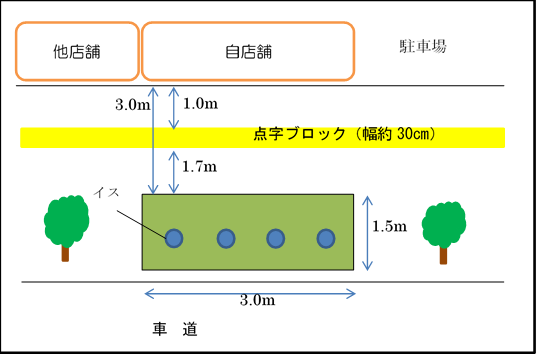 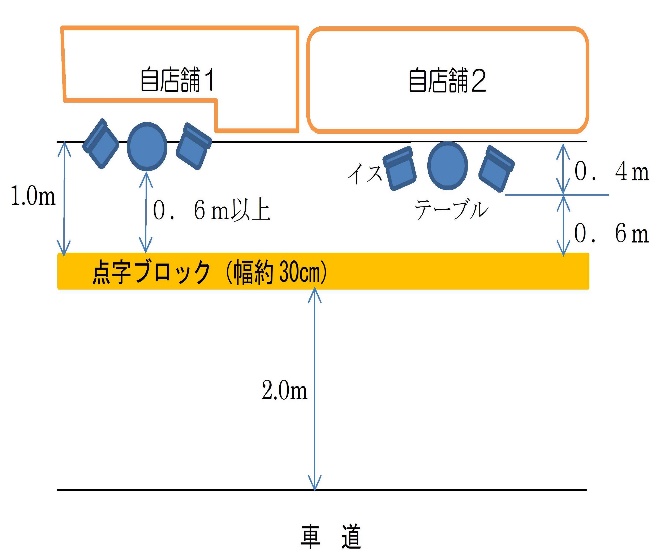 令和　　年　　月　　日（あて先）宇都宮市長　佐藤栄一　　　　　　　　（地域政策室扱い）申込者　　住　　所（設置者）代表者名　　　　　　　　　　　　　電話番号　（緊急連絡先　　　　　　　　　　　　　　　　　　）Ｅ-mail　「新しい生活様式」の定着に向けた路上でのテーブル等の設置による道路占用の実施に関する運用基準を確認の上，路上での飲食施設の設置による道路占用について，次のとおり希望します。令和　　年　　月　　日（あて先）宇都宮市長　佐藤栄一　　　　　　　　（地域政策室扱い）申込者　　住　　所（設置者）代表者名　　　　　　　　　　　　　電話番号　（緊急連絡先　　　　　　　　　　　　　　　　　　）Ｅ-mail　「新しい生活様式」の定着に向けた路上でのテーブル等の設置による道路占用の実施に関する運用基準を確認の上，路上での飲食施設の設置による道路占用について，次のとおり希望します。占用場所（店舗の場所）宇都宮市占用期間許可日　から　令和４年３月３１日　まで営業時間※月・火・水・木・金・土・日・祝　　　　　：　　　～　　　：　　　　　　　　　　　　　　　　　　　　　：　　　～　　　： 　→　異なる営業時間がある場合は，以下に記載してください。月・火・水・木・金・土・日・祝　　　　　：　　　～　　　：　　　　　　　　　　　　　　　　　　　　　：　　　～　　　：月・火・水・木・金・土・日・祝　　　　　：　　　～　　　：　　　　　　　　　　　　　　　　　　　　　：　　　～　　　：定休日※月・火・水・木・金・土・日・祝（ 毎週　・　第　　　週 ）　無　　　　　　　　　その他（　　　　　　　　　　　　　）占用物件と数量※１．テラス席（テーブル　　台，イス　　脚，パラソル　　基）２．テイクアウト（テーブル　　台，イス　　脚，パラソル　　基）食品営業許可許可番号　　　　号（許可年月日　　　　年　　　月　　　日）許可の有効期間　　　　　　　　　　　　年　　　月　　　日　まで３密対策等該当する項目に☑してください。（該当するもの全て）【必須対策】□従業員の検温（出勤前）　□従業員のマスク等の着用　　　□消毒液の設置・利用呼びかけ□こまめな店内の換気　　　□現金等をコイントレイで受渡　□利用客入替前のテーブル等の消毒【いずれか必須】□座席間隔，待合間隔の確保　　　　　　□パーテーションの設置【その他対策】□整理券の配布等による行列の防止　　　□その他（　　　　　　　　　　　　　　　　　　）